                                                                            УТВЕРЖДАЮ                                                                                                           Заведующий МБДОУ «Лёвушка»                                                                             ________________С.В. Королёва                                                                            «___»______________2018г.  « ХОРОВОД ДРУЖБЫ»СЦЕНАРИЙ  РАЗВЛЕЧЕНИЯ ДЛЯ СТАРШИХ И ПОДГОТОВИТЕЛЬНЫХ ГРУПП 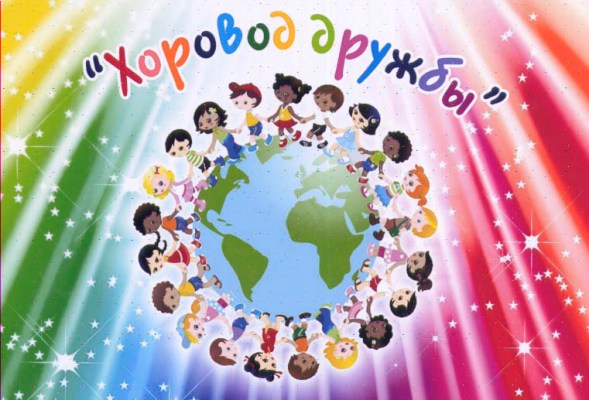                                                                                     Музыкальный руководитель                                                                                                             Ю.В. Дубровинар.п. Кольцово2018Цель мероприятия: Расширение представлений детей о культуре разных национальностей: танцах, песнях, костюмов, блюд; развитие толерантности у детей к представителям других национальностей; развитие умений детей в продуктивной и других видах детской деятельности, вовлечение родителей в Активное сотрудничество. 

Задачи мероприятия:
1. Познакомить детей с национальным многообразием народов мира.2. Дать конкретное представление о песнях, танцах, костюмах, блюдах каждой национальности.
3. Воспитывать дружеские отношения между детьми и их семьями.
4. Повышать компетентность родителей в вопросах социально - нравственного воспитания детей, способствовать повышению активности родителей в участии общего интересного дела в ДОУ, проявлению творческих способностей.
5. Создать у детей положительный эмоциональный настрой, веселое, бодрое настроение от совместной деятельности с семьями группы.

Предварительная работа: 
• в группе, в уголке для родителей оформление информационных стендов «Что можно рассказать ребёнку о Дне народного единства».
• индивидуальные консультации для родителей • разучивание танцев, песен • подготовка и изготовление национальных костюмов и атрибутов для праздника, привлечение родителей.
• «мастер-класс»  с детьми ( изготовление  маек и бус «индейцев»)
«Хоровод дружбы»
Оформление:Зал Украшен государственной символикой. На фоне центральной стены представители каждой представленной национальности.  

Основная часть
Под музыку «Россия» в музыкальный зал входят по очереди группы детей разных национальностей: русские, казаки, цыгане, индейцы, рассаживаются на стульчики. Выходят представители от каждой группы.

1 ребенок. Главное - вместе!
Главное - дружно!
Главное - с сердцем, горящим в груди!
Нам равнодушных в жизни не нужно!
Злобу, обиду с детсада гони!

2 ребенок. Народы - как одна семья,
Хотя язык их разный
Все дочери и сыновья
Своей страны прекрасной.

3 ребенок. Россия…Родина…
Это край, где мы родились, где мы живем.
Это наш дом, это все то, что нас окружает.
Россия…Какое красивое слово! Прислушайтесь – РОССИЯ!
Здесь и роса, и сила, и синие просторы…

4 ребенок. Деревни, села, города
С поклоном русскому народу!
Сегодня празднуют свободу
И День единства навсегда!

После чтения стихов дети присаживаются на стульчики к своим группам.
Ведущая: 
Добрый день, дорогие друзья! 
Добрый день, уважаемые коллеги!
Мы рады приветствовать вас на нашем ежегодном празднике «Хороводе дружбы». 4 ноября вся Россия отмечает День Народного Единства. Этот день занимает особое место среди государственных праздников современной России. Он связан с событиями 1612 года – подвигом наших предков, которые сплотились во имя свободы и независимости Родины. Это праздник взаимопомощи и единения.
И сегодня в честь этого праздника в нашем зале собралось много талантливых участников – певцов, танцоров, музыкантов, чтецов! 
Мы хотим, чтобы сегодня в стенах этого зала царили мир, добро, покой, счастье, дружба, радость, улыбки – и чтобы они никогда не покидали нас, всех живущих на Земле.Дети с места встают и  рассказывают стихи
1 ребенок(русский): Что мы Родиной зовём? 
Дом, где мы с тобой живём, 
И берёзки, вдоль которых 
Рядом с мамой мы идём. 
2 ребенок(казак). Что мы Родиной зовём? 
Поле с тонким колоском, 
Наши праздники и песни, 
Тёплый вечер за окном. 
3 ребенок(русский): Что мы Родиной зовём? 
Всё, что в сердце бережём. 
И под небом синим-синим 
Флаг России над Кремлём. 
4 ребенок (цыган) Живут в России разные
Народы с давних пор.
Одним – тайга по нраву,
Другим – степной простор.
5 ребенок ( казак  ) У каждого народа
Язык свой и наряд.
Один черкеску носит,
Другой надел халат.
6 ребенок (индеец) Один – рыбак с рожденья,
Другой – оленевод.
Один – кумыс готовит,
Другой готовит мед.
7 ребенок(  цыган  ). Одним милее осень
Другим милей весна.
А Родина Россия
У нас у всех одна.
Ведущая. Все мы разные: мы говорим на разных языках, поём разные песни у нас различная национальная культура и традиции, но мы одинаково любим землю, на которой живём, и для всех нас Россия является Родиной. Все мы – россияне. 
Откроет наш хоровод дружбы символический танец ( с полотнами) « Россия» в исполнении наших педагогов. 

1. ТАНЕЦ с полотнами флага «О, МОЯ РОССИЯ!!!»Ведущая: Во время торжественных мероприятий, праздников, поднимается государственный флаг и в это время всегда звучит гимн Российской Федерации. 
Сегодня, давайте, и мы послушаем торжественный гимн стоя! 
Звучит 2. «Гимн Российской Федерации»
Ведущая: У каждого народа есть свои традиции, обычаи, обряды, танцы, песни. Мы встречаем аплодисментами первых участников нашего фестиваля - Русский народ!3. ПЕСНЯ « Березки России» в исполнении старшей группы «Ручеек» 
Ведущая. Спасибо вам за чудесную песню. Присаживайтесь.Как цыгане танцуют - передать не возможноДа и есть ли на свете такие слова?!То с надрывной тоскою, томно, тревожноТо с весельем таким, что хоть с плеч голова!4. ЗАЖИГАТЕЛЬНЫЙ ЦЫГАНСКИЙ ТАНЕЦ исполняет нам старшая группа «Ромашка»Ведущая: Бурные аплодисменты, спасибо, дорогие участники, присаживайтесь!
Встречаем следующих участников фестиваля. Это представители из гостеприимного Азербайджана –  в  исполнении средней  группы « Сказка» 
5. ТАНЕЦ «Цыплята»Ведущая. Благодарим вас за чудесное и милое исполнение. Проводим бурными аплодисментами группу «Сказка! (Группа уходит )А мы продолжаем…Ведущая: Выходи честной народ!Не пыли дорожка!Казаки сейчас идутПоплясать немножко!Встречайте группу « Солнышко» с казачим танцем с «ложками».5. КАЗАЧИЙ Танец с ложками Ведущий: Любо дорого смотреть ваш казачий танец, станцевали вы на славу, спасибо вам, присаживайтесь!Ребята, на  наш праздник приехали гости из далекой страны, встречаем гостей из Северной Америки,  древнейший народ, населявший когда-то Америку и насчитывающий сотни племен…За океаном есть земляЗемля совсем инаяЛеса, озера и поляИм нет конца и края.На эту землю ты взгляни….Смотри- горят костров огни,А в танце кружат лица.И ровный барабанный бойЗовет и манит за собой….И не остановиться….6. ТАНЕЦ  ИНДЕЙЦЕВ исполняет подготовительная группа                      « Колокольчик»Вождь (ребенок): Хао! Хао! Я вас приветствую, о бледнолицые мои друзья!Я -великий предводительПлемен индейских повелитель.Вождь отважный –Чингачкук.Выходите за мной мои  братья и сестры!Ведущий. Спасибо за ваш зажигательный танец.Присаживайтесь на свои места. Наши гости из Греции к сожалению не смогли приехать на наш праздник, но они передают привет и  видеообращение. Внимание на экран! 7. ТАНЕЦ ГРЕКОВ СТАРШЕЙ ГРУППЫ «Ягодка» Ну что ж, наш праздник подходит к завершению и я предлагаю всем встать в дружный и большой хоровод дружбы. Всех, всех, всех: русских и индейцев, казаков и цыган! Давайте все возьмемся за руки! И пусть будет дружба наша нерушима! Мы желаем вам мира, добра и благополучия. Нас всех объединяет Россия, и пусть наша любовь к Отечеству послужит общему благу! Желаем всем крепкого здоровья, счастья, успехов во всех ваших начинаниях!
7. Общий хоровод под песню «Мы такие разные дети всей земли»Фото.
